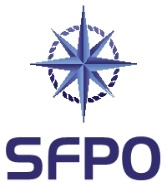 www.sfpo.seGöteborg den 19 november 2021				n.registrator@regeringskansliet.se				erik.andersson@regeringskansliet.seYttrande i anledning av remiss av ansökan om undersökningstillstånd enligt lagen (1966:314) om kontinentalsockeln för nedläggande av landanslutningskablar m.fl. från vindkraftparken vid svenska Kriegers flak på kontinentalsockeln inom svensk ekonomisk zon samt inom Sveriges sjöterritorium, dnr N2021/01663Sveriges Fiskares PO (SFPO) företräder cirka 250 fiskefartyg som är verksamma inom det demersala fisket. Våra medlemmar bedriver fiske på naturens och förvaltarens villkor. Vi har medlemmar längs hela den svenska kusten, från Koster till Kalix. SFPO står för ett långsiktigt hållbart fiske och våra medlemmar är bland de bästa när det handlar om skonsamhet, selektivitet och kvalité. Vi tackar för möjligheten att få lämna synpunkter på rubricerad remiss. Vattenfall söker tillstånd för nedläggande av landanslutningskablar m.fl. från den tillståndsgivna vindkraftparken Kriegers Flak. SFPO noterar att nästintill hela det sjökort som återfinns i bilaga A av det remitterade materialet består av en svart ruta. Vi vill framföra uppfattningen att det inte är enkelt att besvara en remiss om kabeldragning i ett område där mer eller mindre allt är sekretessbelagt, något vi för övrigt anser vara märkligt. Utifrån det översända och remitterade materialet är det således svårt att uttala sig annat än generellt. Vi vill framföra som vår uppfattning att det är viktigt att undersökningarna och nedläggningsarbete tidsmässigt utförs då det medför minimal påverkan på fisklek och födosök för att säkerställa en så liten negativ påverkan som möjligt. Vi anser för nationens och vår skull att kablarna ska plogas ned på ett så skonsamt sätt som möjligt. Där det inte går ska kablarna övertäckas. SVERIGES FISKARES POPeter Ronelöv Olsson		Fredrik LindbergOrdförande			Ombudsman